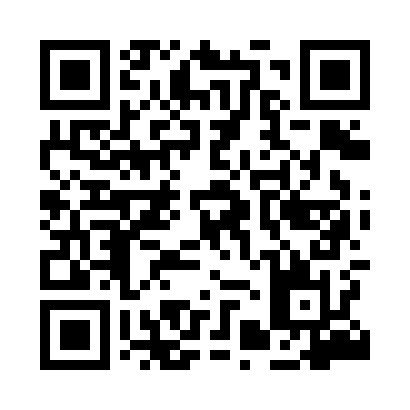 Prayer times for Abro, PakistanWed 1 May 2024 - Fri 31 May 2024High Latitude Method: Angle Based RulePrayer Calculation Method: University of Islamic SciencesAsar Calculation Method: ShafiPrayer times provided by https://www.salahtimes.comDateDayFajrSunriseDhuhrAsrMaghribIsha1Wed4:235:4912:274:027:068:322Thu4:225:4812:274:027:078:333Fri4:215:4712:274:027:078:334Sat4:205:4612:274:027:088:345Sun4:195:4612:274:027:088:356Mon4:185:4512:274:027:098:367Tue4:175:4412:274:017:108:378Wed4:165:4312:274:017:108:389Thu4:155:4312:274:017:118:3910Fri4:145:4212:274:017:118:3911Sat4:135:4112:274:017:128:4012Sun4:125:4112:274:017:138:4113Mon4:125:4012:274:017:138:4214Tue4:115:3912:274:017:148:4315Wed4:105:3912:274:017:158:4416Thu4:095:3812:274:017:158:4517Fri4:085:3812:274:017:168:4518Sat4:075:3712:274:017:168:4619Sun4:075:3712:274:017:178:4720Mon4:065:3612:274:017:188:4821Tue4:055:3612:274:017:188:4922Wed4:055:3512:274:017:198:5023Thu4:045:3512:274:017:198:5024Fri4:035:3512:274:017:208:5125Sat4:035:3412:274:017:208:5226Sun4:025:3412:274:017:218:5327Mon4:025:3312:274:017:228:5428Tue4:015:3312:284:017:228:5429Wed4:015:3312:284:017:238:5530Thu4:005:3312:284:017:238:5631Fri4:005:3212:284:017:248:56